                                             				                                                   ΕΛΛΗΝΙΚΗ ΔΗΜΟΚΡΑΤΙΑ                                   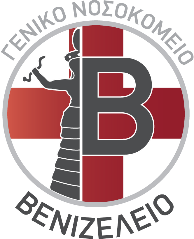 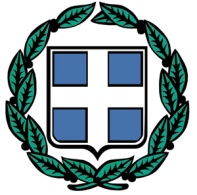 ΥΠΟΥΡΓΕΙΟ ΥΓΕΙΑΣ 7Η ΥΓΕΙΟΝΟΜΙΚΗ ΠΕΡΙΦΕΡΕΙΑ ΚΡΗΤΗΣΓΕΝΙΚΟ ΝΟΣΟΚΟΜΕΙΟ “ΒΕΝΙΖΕΛΕΙΟ – ΠΑΝΑΝΕΙΟ”        Λεωφ. Κνωσσού, Τ.Θ. 44, Ηράκλειο Κρήτης ΑΦΜ 996978666, ΔΟΥ ΗρακλείουΤΜΗΜΑ ΠΛΗΡΟΦΟΡΙΚΗΣ									Tηλ. 2813408850-55									Ηράκλειο 21/01/2021Τεχνικές ΠροδιαγραφέςTα ζητούμενα είδη θα πρέπει να πληρούν τις παρακάτω απαραίτητες τεχνικές προδιαγραφές, που θα πρέπει να αποδεικνύονται στην Τεχνική Περιγραφή και σε Φύλλο Συμμόρφωσης και να τεκμηριώνονται με αντίστοιχες παραπομπές σε πρωτότυπα prospectus ή άλλα επίσημα έγγραφα:Ποιλυμηχάνημα – ΦαξΥΠΟΔΕΙΓΜΑ ΦΥΛΛΟΥ ΣΥΜΜΟΡΦΩΣΗΣΟ προμηθευτής υποχρεούται μαζί με την προσφορά να υποβάλει ΦΥΛΛΟ ΣΥΜΜΟΡΦΩΣΗΣ πλήρως τεκμηριωμένο με συγκεκριμένες αναφορές σε προσπέκτους και άλλα φυλλάδια ή εγχειρίδια του κατασκευαστικού οίκου για κάθε ένα από τα αναφερόμενα χαρακτηριστικά των ειδών. Στο φύλλο αυτό επίσης θα αναφέρονται με λεπτομέρεια όλες οι υπάρχουσες συμφωνίες ή αποκλίσεις των χαρακτηριστικών των προσφερομένων ειδών και τεχνικών προδιαγραφών. Ο προμηθευτής θα πρέπει να απαντά μία προς μία και με την ίδια σειρά σε όλες τις τεχνικές προδιαγραφές των ειδών της διακήρυξης.Γενικά ΧαρακτηριστικάΤα προσφερόμενα είδη να είναι συσκευές σύγχρονης τεχνολογίας, τελευταίας γενιάς, αμεταχείριστες και να λειτουργούν με τάση δικτύου AC 220 V / 50 Hz.Να πληρούν τις προδιαγραφές ασφαλείας της Ευρωπαϊκής Ένωσης και να φέρουν σήμανση πιστοποίησης συσκευής κατά CE.Κατά την παράδοση, να δοθούν όλα τα Εγχειρίδια και το Λογισμικό των Οδηγών (drivers).Οι συσκευές να προσφέρονται με όλα τα απαραίτητα καλώδια σύνδεσης, λοιπά εξαρτήματα και λογισμικό έτσι ώστε να  είναι έτοιμες προς χρήση χωρίς να απαιτείται η αγορά επιπλέον εξαρτημάτων. Η προσφερόμενη τιμή θα πρέπει να είναι σύμφωνη (μικρότερη ή ίση), με την τιμή αντίστοιχων ειδών στο Παρατηρητήριο Τιμών της Επιτροπής Προμηθειών Υγείας, κατά την χρονική περίοδο διενέργειας του διαγωνισμού. Ημερομηνία έναρξης της εγγύησης θεωρείται η ημερομηνία υπογραφής του Πρωτοκόλλου Οριστικής Παραλαβής, με το οποίο βεβαιώνεται η οριστική ποσοτική και ποιοτική παραλαβή, σύμφωνα με τους όρους της σύμβασης.Να παρέχεται η εγγύηση καλής λειτουργίας  όπως αναφέρεται στις προδιαγραφές ανά είδος. Αυτή περιλαμβάνει το κόστος εργασίας για την αποκατάσταση της βλάβης καθώς και το κόστος των ανταλλακτικών και εξαρτημάτων για ολόκληρο τον εξοπλισμό χωρίς καμία απολύτως εξαίρεση (εκτός των αναλώσιμων ειδών). Κατά τη διάρκεια του χρόνου εγγύησης, σε περίπτωση δυσλειτουργίας της συσκευής, θα πρέπει με ευθύνη και μέριμνα του Προμηθευτή να γίνει η αποκατάσταση της βλάβης εντός είκοσι (20) ημερολογιακών ημερών. Διαφορετικά, θα πρέπει να αντικατασταθεί το μηχάνημα με άλλο αντίστοιχων δυνατοτήτων (ή και καλύτερων) μέχρι την επισκευή του. Αν το μηχάνημα κατά την περίοδο της εγγύησης παρουσιάσει βλάβες που ξεπερνούν αθροιστικά τις εξήντα (60) ημέρες, θα πρέπει να αντικατασταθεί με καινούριο. Στην περίπτωση αυτή μάλιστα, δύναται να παραταθεί η εγγύηση καλής λειτουργίας για όσο χρονικό διάστημα η συσκευή δεν ήταν σε παραγωγική λειτουργία.Η τεχνική προσφορά να συνοδεύεται με οδηγίες χρήσης και συντήρησης του προϊόντοςΟ χρόνος παράδοσης του εξοπλισμού να μην υπερβαίνει τους δύο (2) μήνες από την ημερομηνία υπογραφής τη Σύμβασης.Κριτήρια ΚατακύρωσηςΗ πλέον συμφέρουσα από οικονομική άποψη προσφορά για κάθε είδος ξεχωριστά.Τεχνικά ΧαρακτηριστικάΑπαίτησηΑπάντηση προμηθευτήΝα αναφερθεί μοντέλο και εταιρεία κατασκευήςΝΑΙΑριθμός μονάδων1 ΤΕΜΑΧΙΟΕκτύπωσηPrint speed: τουλάχιστον έως 33ppm (A4) / 35ppm (Letter)Time to First Page1 ≤ 8,5 secMaximum Monthly Duty Cycle: 60000 PagesPrint Resolution: Max 1200x1200 dpiPrinter Languages: PCL5e, PCL6, PS, PDFProcessor: ≥ 600MHzMemory: ≥ 512 MBDuplex Printing: AutoControl Panel: 3.5 inch οθόνη αφήςUSB Printing: ΝαιSecurity Printing: ΝαιGoogle Cloud Printing: ΝαιΑντιγραφήCopy Speed: τουλάχιστον έως 33cpm (A4) και 35cpm (Letter)Time to First Copy: Flatbed ≤ 10 sec και ADF ≤ 11 secCopy Resolution: Max 600 x 600dpiContinuous Copy Page: 1-99 Page(s)Zoom: 25%~400%Additional Function: ID copy, Receipt copy, N-up copy, Clone copy, Poster copy, Manual duplex copy, Collated copyScanningScan Type: Flatbed + ADFDuplex Scanning: Ναι, ≥ 24 ppm (48ipm)ADF Capacity: ≥ 50 PagesScan Speed: ≥24 ppm (A4) κσι ≥ 25 ppm (Letter)Max Scan Size Flatbed: 216 x297mm ADF: 216 x356 mmScan Resolution: Flatbed: Max 1200 x 1200dpi, ADF: Max 600 x 600dpiColor Scanning: ΝαιOutput Function: Scan to PC, Email, FTP, USBΦαξFax Type: MonoModem Max Speed: 33.6 KbpsFax Resolution: Max 300 x 300 dpiFax Memory: ≥ 650 PagesCoded System: M H /M R /M M R /JB IGCompatibility: ITU-T SG3/ECMΤροφοδοσία χαρτιούPaper Input Tray: ≥ 250 PagesMultipurpose Tray: ≥ 1 PageADF Capacity: ≥ 50 pagesPaper Output Capacity: ≥150 pages (A4/70g)Media Type: Plain, Thick, Thin, Transparency, Cardstock, Label, EnvelopeMedia Size: A4, A5, JIS B5, ISO B5 , A6, Letter, Legal,Executive, Folio, Oficio, Statement, Japanese Postcard, Monarch Env, DL Env, C5 Env, C6 Env, No. 10 Env, ZL, Big 16K, Big 32K, 16K, 32K, B6, Yougata4, Postcard, Younaga3, Nagagata3, Yougata2Γενικά ΧαρακτηριστικάΒάρος χωρίς τόνερ ≤ 11kgPower Consumption Print: Average ≤ 550W, Standby ≤ 50W,  Dormant ≤ 2 WOperating System: Microsoft Windows Server2003/Server2008/Server2012/ XP/Vista/Win7/Win8/Win8.1/Win10(32/64 Bit)Σύνδεση Δικτύου: EthernetΑναλώσιμαΣυμβατά αναλώσιμα με αυτά που χρησιμοποιεί το νοσοκομείοCartridge Type: Separate Drum and TonerStarter Cartridge / Drum Unit: 1500 Pages / 12000 PagesΕγγύησηΤουλάχιστον 1 έτοςΤεχνικά ΧαρακτηριστικάΑπαίτησηΑπάντηση προμηθευτή